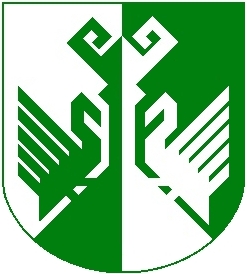 от 29 февраля 2016 года № 68О внесении изменений в постановление администрации Сернурского муниципального района от 01.02.2016 № 37«Об утверждении Перечня платных услуг в МОУ «Сернурская средняя общеобразовательная школа № 2 им. Н.А. Заболоцкого»На основании заявления директора МОУ «Сернурская средняя общеобразовательная школа № 2 имени Н.А. Заболоцкого», в соответствии с калькуляцией затрат на оказание платных дополнительных образовательных услуг, администрация Сернурского муниципального района  постановляет:	1. Внести в постановление администрации Сернурского муниципального района от 1 февраля 2016 г. № 37 «Об утверждении Перечня платных услуг в МОУ «Сернурская средняя общеобразовательная школа № 2 им. Н.А. Заболоцкого» изменение, изложив Перечень платных услуг и цен на платные услуги в муниципальном общеобразовательном учреждении «Сернурская средняя общеобразовательная школа № 2 им. Н.А. Заболоцкого» в новой редакции согласно приложению.2. Контроль за исполнением настоящего постановления  возложить на заместителя главы администрации Сернурского муниципального района по социальным вопросам И.Л. Казанцеву.3. Опубликовать настоящее постановление в газете «Край сернурский».4. Настоящее постановление вступает в силу с 1 марта 2016 года.ПРИЛОЖЕНИЕк постановлению администрации Сернурского муниципального районаот 01.03.2016 г. № 68«ПЕРЕЧЕНЬплатных услуг и цен на платные услуги в муниципальном общеобразовательном учреждении «Сернурская средняя общеобразовательная школа № 2 им. Н.А. Заболоцкого»ШЕРНУРМУНИЦИПАЛРАЙОНЫНАДМИНИСТРАЦИЙЖЕАДМИНИСТРАЦИЯ СЕРНУРСКОГО МУНИЦИПАЛЬНОГО РАЙОНАПУНЧАЛПОСТАНОВЛЕНИЕГлава администрацииСернурского муниципального районаС. Адиганов№ п/пНаименование платной услугиЦена на платную услугу, руб.1.Подготовка детей к начальному образованию «Школа будущего первоклассника» (один час)502.Дополнительные образовательные услуги по программам внеурочной деятельности (одно занятие)503.Дополнительные образовательные услуги для обучающихся 1-11 классов (один учебный час)704. Посещение бассейна (один час)150»